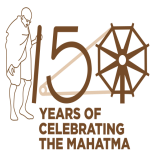 CRSP (2)-1068/20								                28.12.2020NOTICE	A Walk-in-interview will be conducted on 05.01.2021 at Cardamom Research Station, Pampadumpara, to select candidates for the following temporary post on daily wages under the project “Documentation and technology demonstration of climate resilient farming practices for small and marginal farmers” at CRS, Pampadumpara.The posting is purely temporary for 59 days from date of joining.Interested candidates may appear for interview with originals and copy of certificates to prove qualification, date of birth, experience (if any) etc.The interview will be at 12.00 pm on 05.01.2021											Sd/-		                                                                                                                    Professor and Head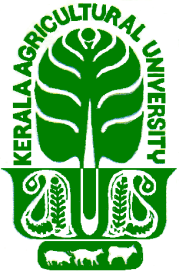 KERALA  AGRICULTURAL  UNIVERSITYCARDAMOM  RESEARCH  STATION, PAMPADUMPARAIDUKKI  DISTRICT, KERALA- 685 553, Ph. 04868 236263E-mail: crspam@kau.inName of the PostNo. of postQualificationRemuneration(Rupees )Skilled Assistant 1M.Sc. Biotechnology/ M.Sc. Microbiology630/day